Order, Order!Have a look at the sets of four quantities below. Can you rank them in order from smallest to largest?
To help you decide, you may need to find extra information or carry out some experiments.

Can you convince us that your order is right? Prove it!
 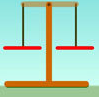 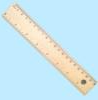 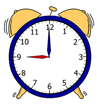 TimeTaken to travel to schoolFor mustard and cress to grow from seedsTaken to eat a biscuitBetween your 6th and 7th birthdays DistanceYou could jump up in the airYou can kick a footballYou can run in half a minuteLength of a bugMassOf a blown-up balloonOf a bar of chocolateOf a loaf of breadOf your teacher 